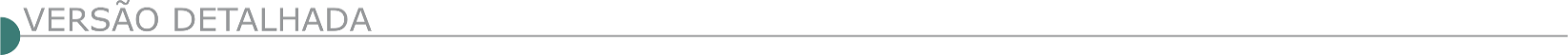 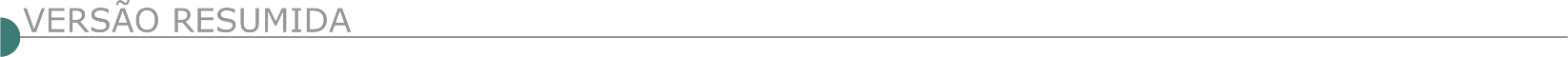 ESTADO DE MINAS GERAISARAXÁ PREFEITURA MUNICIPAL - AVISO DE REMARCAÇÃO DE LICITAÇÃO - PREGÃO ELETRÔNICO 09.044/2021. PROCESSO:53.O Município, comunica aos interessados que em virtude de readequação técnica do edital, fica designada nova data de acolhimento das propostas para o dia 02/08/2021 à partir das 17:00 horas até 17/08/2021 às 09:00 horas; Objeto: contratação de empresa especializada em engenharia civil, incluindo o fornecimento de material e mão de obra para manutenção de vias públicas do Município de Araxá-MG. Abertura das Propostas de Preços e Início da sessão de disputa de preços 17/08/2021 às 09:00 horas. Local: w.w.w.licitanet.com.br. Para todas as referências de tempo será observado o horário de Brasília – DF. Edital disponível nos sites: w.w.w.licitanet.com.br e www.araxa.mg.gov.br no dia 02/08/2021. Setor de Licitações: 0(34)3691-7082. Rubens Magela Silva, Prefeito Municipal, 28/07/2021.MUNICÍPIO DE CONTAGEM – MG - LICITAÇÃO:  001 - CONVITESituação:  Em Andamento - Modalidade:  Convite (Menor Preço) - Data da Entrega:   10/08/2021 08:30:00 - Data da Abertura:   10/08/2021 09:00:00 - Objeto: EXECUÇÃO DE OBRAS DE REVITALIZAÇÃO DA PASSARELA SOBRE A VIA EXPRESSA NO BAIRRO BEATRIZ, MUNICÍPIO DE CONTAGEM – MG – Íntegra - PREÂMBULO - CONVITE N.001/2021 - O Secretário Municipal de Obras e Serviços Urbanos de Contagem/MG torna público que fará realizar por intermédio da Comissão Permanente de Licitação – CPL, às 9 h ( horas) do dia 10 de agosto de 2.021, na Secretaria Municipal de Obras e Serviços Urbanos - SEMOBS, Sala de Licitação, situada na Rua Madre Margherita Fontanaresa, 432, 3º andar, no Bairro Eldorado, em Contagem/MG, CEP: 32.315-180, a licitação na modalidade CONVITE, tipo menor preço, sob o regime de empreitada por preço unitário, para a EXECUÇÃO DE OBRAS DE REVITALIZAÇÃO DA PASSARELA SOBRE A VIA EXPRESSA NO BAIRRO BEATRIZ, MUNICÍPIO DE CONTAGEM - MG. A licitação será regida, basicamente, pelas normas deste Edital e seus ANEXOS, bem como pela Lei Federal n. 8.666 de 21 de junho de 1.993, suas alterações posteriores e, no que couber, pelas demais legislações pertinentes à matéria. O Edital de Licitação e seus anexos, bem como o Termo de Referência, Projeto e Planilha Orçamentária, informações, elementos e esclarecimentos relativos à licitação e às condições para atendimento das obrigações necessárias ao cumprimento do seu objeto, está disponibilizado no site www.contagem.mg.gov.br/licitações devendo o interessado preencher os dados para retirada do mesmo, e também junto à Comissão Permanente de Licitação, no endereço da SEMOBS, na Rua Madre Margherita Fontanaresa, 432, 3º andar – Bairro Eldorado – Contagem/MG - CEP 32315-180, Fone (31) 3391-9352, de segunda a sexta-feira, no horário de 8h às 12h e 13h às 17h, a partir do dia 30/07/2021, mediante apresentação de DVD / Pen Drive. Os pedidos de esclarecimentos de dúvidas em relação ao Convite deverão ser encaminhados por escrito até o 2º (segundo) dia útil anterior à data do recebimento das propostas. O interessado em participar da licitação que não tiver sido convidado, deverá manifestar-se formalmente até 24 (vinte e quatro) horas da data estipulada para apresentação da documentação, anexando, nesta oportunidade o Certificado do Registro Cadastral (CRC) na correspondente especialidade, emitido pela Comissão Permanente de Cadastro do Município de Contagem. Os envelopes para participação deverão ser apresentados para protocolo exclusivamente no 3º andar – SEMOBS, junto à Comissão Permanente de Licitação, até às 8h 30min (oito horas e trinta minutos) do dia 10 de agosto 2.021, observados os termos do item 3 (três) deste Edital. Este prazo é preclusivo do direito de participação. Na data marcada para a presente licitação proceder-se-á a abertura do envelope de n. 1, correspondente à FASE DE HABILITAÇÃO, podendo também, a critério da Comissão Permanente de Licitação – CPL, e desde que todos os participantes desistam em termo próprio, da interposição de recurso, ser aberto o envelope de n. 2, correspondente à FASE DE PROPOSTA, nos termos deste Edital.CAMPINA VERDE PREFEITURA MUNICIPAL - ABERTURA DA TOMADA DE PREÇOS Nº 04/2021 TOMADA DE PREÇOS - EDITAL Nº 04/2021 – PROCESSO Nº 001062/2021Tipo: Menor Preço Objeto: Contratação de empresa especializada da construção civil para reforma e ampliação do centro de referência da Assistência Social (CRAS), localizado na Avenida Santa Catarina, número 58, Bairro Alvorada, Município de Campina Verde, recurso financeiro aprovado pela lei n°2.244/2021 de 29 de abril de 2021 e atas n° 03 e 04 de 13 de abril de 2021 de sessão do conselho Municipal e conforme projetos, planilhas, memorial descritivo e seus anexos. Recebimento de documentos para cadastramento prévio – Certificado de Registro Cadastral- CRC: até as 17h00min do dia 17/08/2021, na sede do Município à Rua 30 nº 296, Bairro Medalha Milagrosa – CEP: 38270-000 – Campina Verde-MG. Visita Técnica: Dia e horário: 17/08/2021, das 13h00min às 17h00min horas/local das obras. Entrega e abertura dos envelopes de Documentação Habilitadora e Propostas de Preços: Até as 14h00min do dia 20/08/2021 na sede do Município. Disponibilidade do Edital e anexos: www.campinaverde.mg.gov.br. Maiores informações: Telefone: (34)3212-9118 ou pelo e-mail: licitacao@campinaverde.mg.gov.br. CAMPO BELO PREFEITURA MUNICIPAL TOMADA DE PREÇOS 007/2021 A Secretaria Municipal de Saúde de Campo Belo-MG. Tomada de Preços, 7/2021. Objeto: Contratação de empresa especializada para prestação de serviços de mão de obra, com fornecimento de materiais para Ampliação de Unidade de Atenção Especializada em Saúde (Fisioterapia), conforme planilha orçamentária, cronograma físico-financeiro, memorial descritivo, memória de cálculo e anexos. Contrato de repasse 893104/2019/MS/CAIXA. Abertura: 25/08/2021, às 08:00 horas. O edital na sua integra e seus anexos estarão disponíveis a partir do dia 04/08/2021, no site: campobelo.atende.net. Mais informações: Rua Expedicionário Boavidir Massote, 520, Vila Escolástica. Tel. (035)3831- 7976. E-mail: licitacaosaude1@campobelo.mg.gov.br. CAPELA NOVA PREFEITURA MUNICIPAL TP 04/2021 SETOR DE LICITAÇÃO – AVISO LICITAÇÃO TP 04/2021 – PRC 62/2021 Objeto: ampliação e reforma do prédio da prefeitura municipal de Capela Nova. Abertura: 17/08/2021 – 09:00 hs. Informações 31–3727– 1110. Edital na integra no site www.capelanova.mg.gov.br. CAPITÓLIO PREFEITURA MUNICIPAL TOMADA DE PREÇOS N. º 15/2021CNPJ nº. 16.726.028/0001-40, torna público através da Presid. CPL, Élcio Marques Santos, que se acha aberto o Procedimento Licitatório nº.107/2021, do tipo menor preço global, objetivando a contratação de empresa especializada para DRENAGEM DO CAMPO NO COMPLEXO ESPORTIVO MUNICIPAL. Devendo os Envelopes contendo Documentação Habilitação (Envelope 01) e Proposta Comercial (Envelope 02) serem entregues na Seção de Licitação, até às 09:00 horas do dia 17/08/2021, sendo que o Envelope 01 referente à Habilitação será aberto às 09:30 horas do dia 17/08/2021, no mesmo local. Informações através do telefone (37)33730300 ou www.capitolio.mg.gov.br. CARAÍ PREFEITURA MUNICIPAL PRORROGAÇÃO TOMADA DE PREÇO 005/2021 O Município de Caraí torna público a prorrogação da Tomada de Preço nº 005/2021 para o dia 17 de agosto de 2021 às 09:30 horas – Objeto: Contratação de empresa para execução de obra de pavimentação em pré-moldado de concreto - bloquete hexagonal no Distrito de Ponto Marambaia e sede do município de Caraí, com fornecimento de material e mão de obra. Edital e informações encontram-se à disposição dos interessados na sala de licitações localizada na travessa 31 de março, nº 51, centro, tele/fax (0xx33)3531-1219, e-mail: licitação@carai.mg.gov.br, nos dias úteis, no horário de 07:00 às 12:00 e 13:00 às 16:00 horas. Caraí/MG, 28 de julho de 2021. CATAGUASES PREFEITURA MUNICIPAL O Município de Cataguases, por meio de seu Prefeito Sr. José Henriques comunica a todos os interessados que fará no dia 17 de agosto de 2021 às 9h no Salão Nobre Humberto Hardman Henriques, situado na Praça Santa Rita, 462, Centro, Cataguases/MG, a abertura do Processo Licitatório nº 152/2021 na modalidade Tomada de Preços nº 008/2021, Tipo Menor Preço Global, para contratação de empresa para reforma da Escola Municipal Darcília Guimarães no Bairro Justino, Cataguases/MG conforme consta no edital e seus anexos. Valor estimado: R$ 301.515,22. Os interessados poderão adquirir o edital através do site: www.cataguases.mg.gov.br/licitacoes e qualquer dúvida entrar em contato através do e-mail: licitacaopmcataguases@gmail.com.  PROCESSO LICITATÓRIO Nº 153/2021 - TOMADA DE PREÇOS Nº 009/2021. O Município de Cataguases, por meio de seu Prefeito Sr. José Henriques comunica a todos os interessados que fará no dia 19 de agosto de 2021 às 9h no Salão Nobre Humberto Hardman Henriques, situado na Praça Santa Rita, 462, Centro, Cataguases/MG, a abertura do Processo Licitatório nº 153/2021 na modalidade Tomada de Preços nº 009/2021, Tipo Menor Preço Global, para contratação de empresa para reforma da Escola Municipal Lysis Brandão no Bairro Santa Clara, Cataguases/MG conforme consta no edital e seus anexos. Valor estimado: R$ 206.773,98. Os interessados poderão adquirir o edital através do site: www.cataguases.mg.gov.br/licitacoes e qualquer dúvida entrar em contato através do e-mail: licitacaopmcataguases@gmail.com. CONCEIÇÃO DO RIO VERDE PREFEITURA MUNICIPAL - TOMADA DE PREÇOS Nº 00006/2021. Aviso de Licitação. Processo Licitatório nº 00074/2021 - Tomada de Preços nº 00006/2021. Refere-se contratação de empresa de construção civil por empreitada global com fornecimento de material e mão de obra para a construção de praça pública, localizada à Rua Coronel José Bernardinho de Oliveira, nº 50, Bairro Matadouro, neste Município, abrangendo a execução de passeios de concretos, meios-fios, quadra de vôlei de areia, 02 (Dois) quiosques, pista de skate, sistema de iluminação solar composto de seis postes e 05 (Cinco) bancos em concreto, conforme Convênio nº 1301000133/2021 firmado entre o Município de Conceição do Rio Verde e a Secretaria de Estado de Infraestrutura e Mobilidade - SEINFRA, e que estará recebendo, através da COMISSÃO PERMANENTE DE LICITAÇÃO (instituída pela Portaria nº 097/2021 de 01/04/2021), os envelopes de documentação e propostas, até o dia 18/08/2021 às 14 (Quatorze) hora e 00 (Zero) minutos, na sede da Prefeitura Municipal, situada na Praça Prefeito Edward Carneiro, nº 11, nesta cidade de Conceição do Rio Verde, Estado de Minas Gerais, sendo que nesta data e horário serão abertos e analisados os envelopes de habilitação, ocorrendo o julgamento das propostas de preços no dia 26/08/2021 às 14 (Quatorze) horas e 00 (Zero) minutos. Informações complementares e Edital pelo telefone: (35) 3335-1013 - 3335-1767 ou pelo e-mail licitacoes@conceicaodorioverde.mg.gov.br. CONSELHEIRO LAFAIETE PREFEITURA MUNICIPAL - TOMADA DE PREÇOS Nº 011/2021 A PMCL/MG torna público que fará realizar licitação, na modalidade TOMADA DE PREÇOS, tipo menor preço, que se destina a Contratação de empresa especializada atuante no ramo de engenharia e/ou arquitetura para elaboração de projetos complementares básicos e executivos, planilhas e demais documentos técnicos, visando a construção de escola no Bairro Siderúrgico, no município de Conselheiro Lafaiete/ MG, conforme especificações e condições contidas nos Anexos I e II, integrantes do Edital. Data de Credenciamento/recebimento das propostas/documentação: dia 18/08/2021 às 09h:30min, no Edifício Solar Barão de Suassuí, situado na Rua Barão do Suassuí, 106 - Boa Vista, Conselheiro Lafaiete - MG, 36400-130. Esclarecimentos pelo telefone (31) 3769-2533 ou e-mail: licita.lafaiete@gmail.com. O edital poderá ser retirado pelo site: www.conselheirolafaiete.mg.gov.br. FERVEDOURO PREFEITURA MUNICIPAL AVISO DE LICITAÇÃO TOMADA DE PREÇOS Nº 001/2021 A Prefeitura Municipal de Fervedouro/MG, torna pública a realização do Procedimento de Licitação na Modalidade Tomada de Preços n° 001/2021 – Contratação de empreitada global para construção de Escola Municipal A.S.C – Distrito de São Pedro do Glória, Termo de Convênio nº 1261000666/2021 SEE. Para data de abertura: 18 de agosto de 2021 (às 08:45 horas). Maiores informações: Tel: (32) 3742-1167, site: www.fervedouro.mg.gov.br, pelo e-mail compraselicitacoes@fervedouro.mg.gov.br ou na Sede da Prefeitura Municipal de Fervedouro. Carlos Coríndon de Araújo – Prefeito Municipal.FORMIGA PREFEITURA MUNICIPAL PROCESSO DE LICITAÇÃO Nº. 095/2021 MOD. TOMADA DE PREÇOS N. º 007/2021 TIPO: MENOR PREÇO. OBJETO: Contratação de empresa especializada para executar obras de construção de barraginhas, terraços, manutenção de estradas e construção de cercas em área rural do município de Formiga, por meio de recursos do convênio nº 858854/2017 firmando entre o município de Formiga e Agência Nacional de Águas – ANA, por meio do programa Recursos Hídricos, a pedido da Secretaria Municipal de Gestão Ambiental, Secretaria Municipal de Obras e Trânsito e o Serviço Autônomo de Água e Esgoto – SAAE. O protocolo dos envelopes será dia 16/08//2021 até às 08:00 hs. A abertura da sessão será às 08:10 hs., no dia 16/08/2021. Local: R. Barão de Piumhi 92-A, Diretoria de Compras Públicas, Formiga – MG. Informações: telefone (37) 3329- 1843 / 3329-1844; e-mail: licitacao@formiga.mg.gov.br; site: www.formiga.mg.gov.br. ITAPAGIPE PREFEITURA MUNICIPAL TOMADA DE PREÇOS Nº. 4/2021 Torna público que no dia 19 de agosto de 2021 às 12:00 hs, no Setor de Licitação situado na Rua 08 - nº 1000, na cidade de Itapagipe/ MG, serão recebidas e abertas a documentação e propostas relativas à MODALIDADE Tomada de preços nº. 4/2021, que tem por objetivo a Prestação de serviços de reforma da Escola Pedro Gonçalves Ferreira. Cópias de Edital e informações complementares serão obtidas junto ao Departamento de Licitação, das 11:00 às 17:00 horas, no endereço acima referido ou através do site www.itapagipe.mg.gov.br ou e-mail licitacao@itapagipe.mg.gov.br. Telefone 34-3424 9000.JAPONVAR PREFEITURA MUNICIPAL - TOMADA DE PREÇOS Nº 006/2021Torna público o Processo Licitatório nº 101/2021, Tomada de Preços n.º 006/2021. Objeto: Contratação de serviços de terceiros, pessoa jurídica, com habilidade no ramo de engenharia devidamente registrada no (CREA) e ou (CAU), para a execução de obra de pavimentação asfáltica em Concreto Betuminoso Usinado a Quente(CBUQ), da Avenida Getúlio Vargas, sede do Município de Japonvar, incluso obras complementares (sarjetas e meio fio), recurso financeiro oriundo da União, através do Ministério do Desenvolvimento Regional, nos termos do Contrato de Repasse nº 885524/2019/MDR/CAIXA. Data para cadastramento dos interessados será até dia 13/08/2021. Data de entrega das propostas: 18/08/2021, até às 08h00min. Data de abertura: 18/08/2021, às 08h10min. Tipo: Menor Preço. Regime de Execução: Empreitada por preço global, e-mail: japonvarlicitacao@gmail.com. JURUAIA PREFEITURA MUNICIPAL- AVISO DE LICITAÇÃO PRC 225/2021 TOMADA DE PREÇOS 06/2021 Objeto: constitui objeto da presente licitação a Contratação de empresa para execução de obras de recapeamento de ruas diversas no Residencial Matias Bueno, pavimentação em C.B.U.Q. da Rua Irmãos Castro, e pavimentação em C.B.U.Q. da Estrada de ligação ao Bairro Gomes partindo da LMG847, no município de Juruaia/MG, conforme resolução SEGOV 011 de 03/05/2021. Data de abertura: 16/08/2021 horário: 08:00h. Local: prédio da prefeitura municipal de Juruaia - MG, sala de licitações, Rua Ana Vitória, nº. 135 – Centro - Juruaia/MG. O inteiro teor do ato convocatório e seus anexos encontram-se à disposição dos interessados no endereço acima mencionado, no horário das 08:00h às 16:00h em dias úteis, maiores informações poderão ser obtidas através do telefone (35)3553-1211 e pelo site: www.juruaia.mg.gov.br. LUISBURGO PREFEITURA MUNICIPAL TP Nº 001/2021 PROCESSO Nº 090/2021 Objeto: Contratação de empresa especializada para execução de obras de reforma da Creche (C.E.I MARIA MESSIAS). A sessão ocorrida em 26.07.21 foi declarada frustrada. Reabertura da Seção: 16/08/2021, às 09h00min. Edital /informações: Sede da Prefeitura, e-mail: licitacao@luisburgo.mg.gov.br ou fone (33)3378- 7000. Maria Isabel de Carvalho - Pregoeira Oficial.PREFEITURA DE LUZ - DEPARTAMENTO DE COMPRAS E LICITAÇÕES PRC Nº. 128/2021. PREGÃO PRESENCIAL Nº 021/2021A COMISSÃO PERMANENTE DE LICITAÇÕES DO MUNICÍPIO DE LUZ/MG TORNA PÚBLICA A REALIZAÇÃO DE PROCESSO LICITATÓRIO: PRC Nº. 128/2021. PREGÃO PRESENCIAL Nº 021/2021. OBJETO: "EXECUÇÃO DE OBRAS E SERVIÇOS DE ENGENHARIA COMUNS, REFERENTE A REFORMA NA SEDE DA BANDA LYRA VICENTINA ATERRADENSE”, conforme Termo de Referência e demais Anexos do EDITAL. TIPO: MENOR PREÇO GLOBAL. Abertura das Propostas: 18/08/2021 as 08:30 horas. Local: Departamento de Compras, Sala de Licitações nº 238, na Prefeitura Municipal de Luz/MG, situado a Av. Laerton Paulinelli nº 153, Bairro Monsenhor Parreiras em Luz/MG. Informações: (37)3421-3030, Ramal 51, de 07:00 as 12:00 horas. Luz, 27.07.2021.MESQUITA PREFEITURA MUNICIPAL TP Nº 003/2021 - AVISO DE LICITAÇÃO O Município de Mesquita, Minas Gerais, através da Presidente da CPL e Equipe de Apoio, torna público que fará realizar no dia 16 de agosto de 2021, às 14:00 horas, a abertura do processo de licitação na modalidade: Tomada de Preços nº 003/2021, tipo: menor preço global. Constituindo objeto: a contratação de empresa para construção de muro de arrimo e pavimentação no terreno da Escola Municipal Santo Antônio e Anjo da Guarda, no Município de Mesquita/MG. O edital e maiores informações poderão ser adquiridos junto à Comissão Permanente de Licitações, à Rua Getúlio Vargas, nº 171, Centro, Mesquita - Minas Gerais, no horário 08:00 às 17 horas, de segunda a sexta-feira, pelo telefone (33) 3251-1355 e através do site www.mesquita.mg.gov.br, link Licitações. Elimar Cristina de Carvalho - Presidente da CPL. TP Nº 004/2021 Aviso de Licitação - O Município de Mesquita, Minas Gerais, através da Presidente da CPL e Equipe de Apoio, torna público que fará realizar no dia 16 de agosto de 2021, às 09:00 horas, a abertura do processo de licitação na modalidade: Tomada de Preços nº 004/2021 - tipo: menor preço global. Constituindo objeto: a contratação de empresa para prestação de serviços de pavimentação em blocos pré-moldados de Concreto e Drenagem Pluvial, no Morro do Cascudo, zona rural do Município de Mesquita/MG. O edital e maiores informações poderão ser adquiridos junto à Comissão Permanente de Licitações, à Rua Getúlio Vargas, nº 171, Centro, Mesquita - Minas Gerais, no horário 08:00 às 17 horas, de segunda a sexta-feira, pelo telefone (33) 3251- 1355 e através do site: www.mesquita.mg.gov.br, link Licitações. Elimar Cristina de Carvalho - Presidente da CPL.PREFEITURA MUNICIPAL DE MURIAÉ – AVISO DE ABERTURA DE LICITAÇÃO – CONCORRÊNCIA PÚBLICA Nº 010/2021Objeto: Construção de muro de contenção em solo armado – Abertura da sessão de licitação marcada para o dia 01/09/2021 às 08:30 horas, na sala de reunião do Setor de Licitação, situado no Centro Administrativo “Pres. Tancredo Neves”, Av. Maestro Sansão, 236/3º andar, Centro, Muriaé – MG – Edital disponível no site https://muriae.mg.gov.br/ e no Setor de Licitação – Informações através do telefone (32) 3696.3317 15.PREFEITURA MUNICIPAL DE NOVA RESENDE - PRC: 144/21 TOMADA DE PREÇOS:09/21 EXTRATO DE EDITAL DE LICITAÇÃO O Município de Nova Resende-MG, através do Prefeito Municipal e da Comissão Permanente de Licitação, torna pública a realização do seguinte processo licitatório: PRC: 144/21 TOMADA DE PREÇOS:09/21 OBJETO: A presente licitação tem por objeto a contratação de empresa especializada no ramo de engenharia para a prestação de serviços de implantação de Praça Pública no Bairro Lavapés, conforme contrato de Repasse da União Federal por intermédio do MINISTÉRIO DO DESENVOLVIMENTO REGIONAL, representado pela Caixa Econômica Federal e o Município de Nova Resende nº 2691.1066.846-95/888944/2019/MDR/CAIXA. Com fornecimento total de material, equipamentos e mão de obra qualificada, obedecendo as demais especificações constantes nos Anexos deste Edital, Memorial Descritivo, projetos e planilhas dos serviços a serem realizados os quais passam a fazer parte do mesmo, independente de transcrição. REALIZAÇÃO: 16/08/2021, na Prefeitura Municipal de Nova Resende, na Rua Cel. Jaime Gomes, 58, centro, sendo a partir das 08h00min. O edital na íntegra será disponibilizado no site www.novaresende.mg.gov.br e para conhecimento dos interessados. Dúvidas poderão ser esclarecidas através do e-mail licitacao@novaresende.mg.gov.br ou pelo telefone (35) 3562-3750.ORATÓRIOS PREFEITURA MUNICIPAL PROCESSO LICITATÓRIO Nº: 057/2021, TOMADA DE PREÇOS Nº: 003/2021. Através da CPL, nos termos Lei Federal nº. 8.666/93 e suas alterações, bem como demais condições fixadas neste edital, faz tornar público que irá realizar licitação, na forma presencial, no dia 16/08/2021, Sessão com início às 09:00 h – Objeto: CONTRATAÇÃO DE EMPRESA ESPECIALIZADA PARA REALIZAÇÃO OBRAS DE ENGENHARIA, CONFORME PROJETO BÁSICO EM ANEXO, nos critérios e condições contidas no Edital, que poderá ser solicitado pelo e-mail: licitacao@oratorios.mg.gov.br ou ser retirado no site – www.oratorios.mg.gov.br. PREFEITURA MUNICIPAL DE PIRAJUBA TP 007/2021 A Prefeitura Municipal De Pirajuba Torna Público Nos Termos Das Leis 8666/93 E Suas Alterações Que Fará Realizar Através Da Comissão Permanente De Licitações A Tomada De Preços 007/2021 “Contratação De Empresa Especializada Para Execução De Infraestrutura Em Imóvel Público. “Execução De Alambrado E Passeio Em Concreto” – Apoio À Educação. Data De Abertura: 25 De agosto De 2021 As 09:00 Horas. O Edital Poderá Ser Obtido No Site Www.Pirajuba.Mg.Gov.Br/Licitacoes. Informações E Esclarecimentos poderão Ser Obtidas Pelo E-Mail Compraspirajuba2013@Hotmail.Com. PREFEITURA MUNICIPAL DE PONTE NOVA - PREGÃO ELETRÔNICO Nº 29/2021 Objeto: Objeto: Pregão Eletrônico - Execução da Etapa II de obra de construção de ponte sobre o Rio Piranga para acesso ao bairro Copacabana. Edital a partir de: 30/07/2021 das 12:00 às 16:00 - Endereço: Av. Caetano Marinho Nº 306 - Paço Municipal - Centro - Centro - Ponte Nova (MG) - Telefone: (031) 38195454 - Entrega da Proposta:  a partir de 30/07/2021 às 12:00 - Abertura da Proposta:  em 11/08/2021 às 09:00Hs, no endereço: www.comprasnet.gov.br. PREFEITURA MUNICIPAL DE PORTO FIRME – TP 07/2021PREFEITURA MUNICIPAL DE PORTO FIRME TOMADA DE PREÇO Prefeitura Municipal de Porto Firme/MG, torna público que fará realizar licitação na modalidade Tomada de Preço nº 007/2021, na data de 17/08/2021, às 09h00min, Processo Licitatório nº. 053/2021, objetivando a contratação de empresa para construção de Portal conforme Contrato de Repasse nº 1067815- 52/891359/2019/MTUR/CAIXA, firmado com o Ministério do Turismo - MTUR/CAIXA. O Edital poderá ser retirado no portal: www.portofirme.mg.gov.br. Informações pelo telefone (0xx31) 3893- 1456.PREFEITURA DE PRATA - DIVISÃO DE LICITAÇÃO AVISO DE EDITAL AVISO DE EDITAL – TP 011/2021A Prefeitura Municipal do Prata, através de sua Comissão Permanente de Licitações, avisa a quem possa interessar que fará realizar, na Prefeitura Municipal do Prata, às 08h30min, do dia 17/08/2021, Licitação Pública na modalidade Tomada de Preços nº 011/2021, Processo Licitatório nº 288/2021, do tipo Menor Preço Global, para o devido objeto: Contratação de empresa especializada para execução de obras/serviços de engenharia para reforma e adequações na Escola Municipal Padre João Annesi, localizada na Rua 4 s/n, Povoado de Monjolinho, no Município de Prata/MG. Cópia do Edital poderá ser obtida pelo Portal da Transparência no site www.prata.mg.gov.br. Demais informações a respeito do processo, favor comparecer à Divisão de Licitação da Prefeitura Municipal do Prata, situada à Praça XV de novembro, nº 35, Bairro Centro, Prata-MG, ou através do e-mail licitacao@prata.mg.gov.br ou pelo tel. (34) 3431-8705.DIVISÃO DE LICITAÇÃO AVISO DE EDITAL – TP 010/2021A Prefeitura Municipal do Prata, através de sua Comissão Permanente de Licitações, avisa a quem possa interessar que fará realizar, na Prefeitura Municipal do Prata, às 08h30min, do dia 16/08/2021, Licitação Pública na modalidade Tomada de Preços nº 010/2021, Processo Licitatório nº 0289/2021, do tipo Menor Preço Global, para o devido objeto: Contratação de empresa especializada para execução de obra/serviços de engenharia, para reforma e adequações na Escola Municipal junto a Loja Maçônica União e Caridade, localizada na Rua Tenente Reis nº 1800, Bairro Cruzeiro do Sul, no Município de Prata/MG. Cópia do Edital poderá ser obtida pelo Portal da Transparência no site www.prata.mg.gov.br. Demais informações a respeito do processo, favor comparecer à Divisão de Licitação da Prefeitura Municipal do Prata, situada à Praça XV de novembro, nº 35, Bairro Centro, Prata MG, ou através do e-mail licitacao@prata.mg.gov.br ou pelo tel. (34) 3431-8705.RAUL SOARES PREFEITURA MUNICIPAL PROCESSO – PAC Nº 077/2021 TOMADA DE PREÇOS Nº 002/2021. Objeto: Contratação de empresa especializada em obras e serviços de engenharia, para prestação de serviços de Drenagem Pluvial em diversas ruas da Vila Esperança na Cidade de Raul Soares/MG, através da RESOLUÇÃO Nº 11 de 03 de maio de 2021 SEGOV. Abertura 18/08/2021 as 09:00hs, local: sala de licitações, situada a rua dr. Gerardo Grossi, nº 201 – centro – Raul Soares – MG. edital disponível no endereço eletrônico: www.raulsoares.mg.gov.br. Tel.: (33) 3351-1024.SACRAMENTO PREFEITURA MUNICIPAL AVISO DE LICITAÇÃO – TOMADA DE PREÇOS Nº 003/2021 O Município de Sacramento torna público que fará realizar licitação na modalidade de TOMADA DE PREÇOS, do tipo MENOR PREÇO GLOBAL, que tem por objeto a Contratação de empresa para execução de serviços de recapeamento asfáltico, para melhoria da infraestrutura urbana em vias públicas do município de Sacramento-MG, em cumprimento ao Contrato de Repasse nº 909337/2020/MDR/Caixa – Proposta nº 028859/2020 – Operação 107145-33 firmado entre o Ministério do Desenvolvimento Regional/Caixa e o Município de Sacramento-MG, conforme descrições e condições estabelecidas no Edital e seus anexos, cujo valor estimado global é de R$ 1.025.956,43 (um milhão, vinte e cinco mil, novecentos e cinquenta e seis reais e quarenta e três centavos). Abertura: às 09:15 horas do dia 16 de agosto do ano de 2021. Fundamento: Lei Federal nº. 8.666/93 e alterações. O edital encontra-se à disposição dos interessados no horário das 7h às 16h no Departamento de Licitações desta Prefeitura, situado na Praça Monsenhor Saul Amaral, 512 – Centro – Sala 11/, no site www.sacramento.mg.gov.br ou solicitação através do e-mail (editais@sacramento.mg.gov.br). AVISO DE LICITAÇÃO – TOMADA DE PREÇOS Nº 004/2021 O Município de Sacramento torna público que fará realizar licitação na modalidade de TOMADA DE PREÇOS, do tipo MENOR PREÇO GLOBAL, que tem por objeto a Contratação de empresa para execução de serviços de recapeamento asfáltico, para melhoria da infraestrutura urbana em vias públicas do município de Sacramento-MG, em cumprimento ao Contrato de Repasse nº 906794/2020/MDR/Caixa – Proposta nº 024172/2020 – Operação 1073432-99 firmado entre o Ministério do Desenvolvimento Regional/Caixa e o Município de Sacramento-MG, conforme descrições e condições estabelecidas no Edital e seus anexos, cujo valor estimado global é de R$ 725.764,91 (setecentos e vinte e cinco mil, setecentos e sessenta e quatro reais e noventa e um centavos) Abertura: às 13:15 horas do dia 16 de agosto do ano de 2021. Fundamento: Lei Federal nº. 8.666/93 e alterações. O edital encontra-se à disposição dos interessados no horário das 7h às 16h no Departamento de Licitações desta Prefeitura, situado na Praça Monsenhor Saul Amaral, 512 – Centro – Sala 11/, no site www.sacramento.mg.gov.br ou solicitação através do e-mail (editais@sacramento.mg.gov.br). SANTA LUZIA PREFEITURA MUNICIPAL - EDITAL Nº 58/2021 – TOMADA DE PREÇOS. Contratação de empresa especializada para Construção De Edifício Em Alvenaria De Unidade Básica de Saúde Vale Dos Coqueiros. A CPL abre prazo de recurso de 5 dias úteis a todos os licitantes, a contar da data desta publicação. O prazo recursal encerra-se no dia 06 de agosto de 2021. Imediatamente após o término do prazo recursal, inicia-se o prazo para contrarrazões de 5 dias úteis, encerrando-se no dia 13 de agosto 2021. AVISO DE RETIFICAÇÃO EDITAL Nº 67/2021 – TOMADA DE PREÇOS. Objeto: Contratação de Empresa Especializada para Construção de uma UBS no Bairro São Benedito / Jabaquara. A Comissão Permanente de Licitação torna pública a disponibilização da Retificação nº 01, referente ao Edital nº 067/2021 e seus Anexos. Informamos que a Retificação nº 01 será divulgada, em sua íntegra, no endereço eletrônico:SANTO HIPÓLITO PREFEITURA MUNICIPAL - TOMADA DE PREÇO Nº 004/2021 O Município de Santo Hipólito/ MG torna público, para conhecimento dos interessados, que às 08h00 do dia 17 de agosto de 2021, no Prédio da Prefeitura Municipal, situado na rua Emir Sales, nº 85, Centro, será realizada a sessão para recebimento e abertura dos envelopes contendo a documentação de Habilitação e Proposta Comercial da Tomada de Preço nº 004/2021, do tipo “MENOR PREÇO”, para Execução de obras de pavimentação de vias públicas com piso Inter travado na sede do município e no Distrito de Senhora da Gloria Edital e maiores informações com a Comissão de Licitação, no endereço acima ou pelo fone: (38) 3726-1202 Email licitacao@santohipolito.mg.gov.br ou no site: http://santohipolito.mg.gov.br/. SÃO JOÃO EVANGELISTA PREFEITURA MUNICIPAL AVISO DE LICITAÇÃO – PROC. 142/2021 – CREDENCIAMENTO 003/2021 Objeto: credenciamento De empresas para contratação de mão de obra (pessoa jurídica) para a prestação de serviços de reparos e manutenção de áreas públicas do Município de são João evangelista/MG, sendo serviços de: ajudante de pedreiro, pedreiro, pintor, calceteiro, telhadista, eletricista, encanador ou bombeiro hidráulico, conforme termo de referência anexo, de acordo com a tabela de preços médios praticados no mercado atual da região e em conformidade do art. 25, “caput” da Lei 8.663/93 e suas posteriores alterações. Data da abertura dos envelopes de documentação dia 18/08/2021 às 09:00, na sala de licitações da prefeitura Municipal de são João evangelista. o edital de credenciamento na íntegra encontra-se à disposição dos interessados no site do município www.sje.mg.gov.br,  link: licitações. Maiores informações: licitacao.sje1@gmail.com. SÃO MIGUEL DO ANTA PREFEITURA MUNICIPAL PREGÃO PRESENCIAL N.º 022/2021 (SRP Nº 022/2021)Tipo menor preço por item. Objeto: prestação de serviços em futura e eventual contratação de empresa especializada para a elaboração de projeto, para a captação e construção de estação de tratamento de efluentes brutos (esgoto in natura) nos corpos hídricos do Município, inclusive nos ribeirões Fartura e Sem Peixe, bacia hidrográfica do Rio Doce. Data de abertura: 16/08/2021 - Horário: 13 hs - Local: sede da prefeitura, à rua são José, 730, centro, são Miguel do Anta - MG. o edital encontra-se à disposição dos interessados na sede da prefeitura, ou pelo e-mail: licitacaoprefsma@gmail.com, ou ainda no site oficial http://saomigueldoanta.mg.gov.br. Contato: (31) 3897-1310. SÃO PEDRO DO SUAÇUÍ PREFEITURA MUNICIPAL AVISO DE LICITAÇÃO: TOMADA DE PREÇOS Nº 001/2021.O objeto da presente licitação é contratação de empresa da área de construção civil para execução dos serviços de calçamento em blocos de concreto da rua Henrique coelho, localizada no Município de São Pedro do Suaçuí/MG. Data da abertura, 17/08/2021 às 09:00 horas. o edital e seus anexos poderam ser encontrados na sede da prefeitura ou no site https://www.saopedrodosuacui.mg.gov.br. SÃO ROMÃO PREFEITURA MUNICIPAL PROC. 45/21-TP 3/21Pav. Cbuq-cTr repasse 888328/19/MTur/ caixa-Habilitação: 17/8/21-9h. proc. 46/21-Tp 4/21Pav. Cbuq-cTr repasse 888.390/19/MTur/ caixa-Habilitação: 17/8/21-10h. PROC. 47/21-TP 5/21Calçamento bloquetes sextavados-Habilitação: 17/8/21-13H. - licitacao.prefeituraromao2017@gmail.com - www.saoromao.mg.gov.br. SÃO TIAGO PREFEITURA MUNICIPAL PROCESSO 067/2021 – CONCORRÊNCIA PÚBLICA 002/2021 Obj.: o município de são Tiago torna público que fará realizar licitação para contratação de empresa especializada, por empreitada global (mão-de-obra e material), para execução do remanescente da obra para construção de um espaço educativo urbano – 12 salas, novo projeto FNDE. O recebimento dos envelopes de Habilitação e proposta será no dia 01/09/21 até às 13h com abertura da sessão às 13h30 do mesmo dia. inf.: (32) 3376-1022. O edital e seus anexos encontram-se à disposição no sítio: www.saotiago.mg.gov.br. PREFEITURA MUNICIPAL DE SERRO TORNA PÚBLICO ADIAMENTO DA SESSÃO DO PROCESSO 167/2021, TOMADA DE PREÇOS 167/2021 Objeto: contratação de empresa para execução da obra de pavimentação da Rua General Osório e Praça Teófilo Otoni. NOVA DATA: 02/08/2021.Informações:(38) 3541-1369 - ramal 211, Email: licitacaoeditais@serro.mg.gov.br. SOLEDADE DE MINAS PREFEITURA MUNICIPAL EXTRATO DE PUBLICAÇÃO DE EDITAL DE LICITAÇÃO MODALIDADE TOMADA DE PREÇO Nº. 05/2021 - PROCESSO LICITATÓRIO Nº: 53/2021 - EDITAL Nº 36/2021.A prefeitura Municipal de soledade de Minas, estado de Minas Gerais, no uso de suas atribuições legais e nos termos do disposto na Lei Federal de nº 8.666/93 de 21 de junho de 1993 e alterações, torna pública que fará licitação na modalidade Tomada de preço, do tipo menor preço global, 2ª chamada, para contratação de empresa em regime de empreitada global para execução de serviços de pintura completa do 1º pavimento, término da pintura do 2º pavimento e outros serviços nas dependências da escola Municipal Quintino Vieira, conforme planilha orçamentária de custos e demais anexos desse edital, incluindo todo o fornecimento de materiais, mão-de-obra, e.p.i. e equipamentos necessários à conclusão do objeto. Entrega dos 02 (dois) envelopes: até às 11:00 (onze horas) do dia 18 de agosto de 2021. Abertura dos envelopes: as 13:00 (Treze horas) do dia 18 de agosto de 2021.o edital desta Licitação estará disponível aos interessados na sede da prefeitura Municipal de soledade de Minas-MG, na rua professora Rosina Magalhães Ferreira 134 – centro – soledade de Minas/MG, poderá ser solicitado também através dos telefones: (35) 3333-1104/1300, e e-mails rhumanos@soledadedeminas.mg.gov.br e administracao@soledadedeminas.mg.gov.br, no horário de 12:00 ás 17:00. UBAÍ PREFEITURA MUNICIPAL PROCESSO LICITATÓRIO Nº092/2021Torna público para o conhecimento de todos os interessados, Tomada de preços nº005/2021. Objeto: contratação de empresa de engenharia para executar obras de construção da escola municipal vitalina pereira da cruz a ser implantada na comunidade de gerais velha, área rural do município de Ubaí-mg, através de empreitada global, com fornecimento de materiais e equipamentos, conforme convênio de saída nº 1261000733/2020 celebrado entre o município de Ubaí e o estado de Minas Gerais, por intermédio da secretaria de estado de educação. Data de abertura: 17/08/2021 às 09:00hs da manhã. Edital disponível no site: www.ubai.mg.gov.br ou através do e-mail: licitação@ubai.mg.gov.br. MINISTÉRIO DA EDUCAÇÃO - SECRETARIA EXECUTIVA SUBSECRETARIA DE PLANEJAMENTO E ORÇAMENTO - INSTITUTO FEDERAL DE EDUCAÇÃO, CIÊNCIA E TECNOLOGIA DE MINAS GERAIS - TOMADA DE PREÇO Nº 7/2021
Objeto: Contratação de empresa especializada para a execução das obras de Infraestrutura e Urbanização (Etapa II) do Campus Governador Valadares do Instituto Federal de Educação, Ciência e Tecnologia de Minas Gerais - IFMG. Edital a partir de: 30/07/2021 das 08:00 às 12:00 Hs e das 13:00 às 17:00 Hs
Endereço: Avenida Minas Gerais, 5.189 - Bairro Ouro Verde - Governador Valadares (MG) - Telefone: (0xx33) 32725400 - Entrega da Proposta: 08/09/2021 às 09:00.MINISTÉRIO DA EDUCAÇÃO - SECRETARIA EXECUTIVA SUBSECRETARIA DE PLANEJAMENTO E ORÇAMENTO - INSTITUTO FEDERAL DE EDUCAÇÃO, CIÊNCIA E TECNOLOGIA DE MINAS GERAIS - 
TOMADA DE PREÇO Nº 5/2021Objeto: Contratação de empresa especializada para execução de serviços de manutenção predial, civil, elétrica, hidrossanitário, dentre outros no Campus Avançado Arcos do Instituto Federal de Educação, Ciência e Tecnologia de Minas Gerais, IFMG, conforme condições e exigências impostas no Edital, seus Anexos e projetos disponíveis no sítio https://sisplan.ifmg.edu.br/processo/licitateca - Edital a partir de: 30/07/2021 das 08:00 às 12:00 Hs e das 13:00 às 17:00 - Endereço: Av. Jk, N¨ 485, Bairro: Brasília, Arcos/ Mg, Cep: 35.588-000 - - Arcos (MG)
Entrega da Proposta: 17/08/2021 às 13:00.MINISTÉRIO DA EDUCAÇÃO - SECRETARIA EXECUTIVA SUBSECRETARIA DE PLANEJAMENTO E ORÇAMENTO - INSTITUTO FEDERAL DE EDUCAÇÃO, CIÊNCIA E TECNOLOGIA DE MINAS GERAIS - TOMADA DE PREÇO Nº 4/2021
Objeto: Objeto: Contratação de empresa especializada para a execução da OBRA DE EXECUÇÃO DA COBERTURA METÁLICA, INSTALAÇÕES ELÉTRICAS E DRENAGEM E SPDA DA QUADRA POLIESPORTIVA DO CAMPUS PONTE NOVA - Instituto Federal de Educação, Ciência e Tecnologia de Minas Gerais, conforme condições e exigências impostas no EDITAL TOMADA DE PREÇOS Nº 04/2021, seus Anexos e projetos disponíveis no sítio: https://solucoes.ifmg.edu.br/licitateca/visao/consultar_editais.frm.php. Edital a partir de: 30/07/2021 das 08:00 às 12:00 Hs e das 13:00 às 17:00 - Endereço: Av. Professor Mário Werneck, 2590, Buritis - Ifmg/reitoria - - Belo Horizonte (MG) - Entrega da Proposta: 24/08/2021 às 09:00.MINISTÉRIO PÚBLICO DO TRABALHO PROCURADORIA REGIONAL DO TRABALHO DA 3ª REGIÃO - PREGÃO ELETRÔNICO Nº 3/2021Rua Bernardo Guimarães, nº 1.615 - Belo Horizonte - MG - CEP: 30140-082 - e-mail: prt03.licita-lista@mpt.mp.br Objeto: Pregão Eletrônico - Contratação de empresa especializada para prestação de serviços comuns de engenharia, para adequação do espaço e implantação das Salas de Audiências no 5¨ andar do Edifício Sede da Procuradoria Regional do Trabalho da 3ª Região, conforme especificações do ANEXO I do edital. Edital a partir de: 30/07/2021 das 08:00 às 17:59 - Endereço: Rua Bernardo Guimaraes 1615 Funcionarios Cep 30140-082 - - Belo Horizonte (MG) - Entrega da Proposta: 30/07/2021 às 08:00Hs - Itens de Serviços 1 - Serviço Engenharia Contratação de empresa especializada na prestação de serviços de fornecimento e instalação de sistema de ventilação mecânica e de todos os sistemas correlatos, com fornecimento de mão-de-obra técnica especializada, ferramentas, materiais e demais serviços necessários para adequação do espaço para a implantação das Salas de Audiência no 5¨ andar no Edifício Sede da Procuradoria Regional do Trabalho da 3ª Região, situado na Rua Bernardo Guimarães, nº 1.615, Bairro Funcionários, Belo Horizonte/MG. Contratação de empresa especializada para prestação de serviços comuns de engenharia, para adequação do espaço e implantação das Salas de Audiências no 5° andar do Edifício Sede da Procuradoria Regional do Trabalho da 3ª Região, conforme especificações do ANEXO I deste edital. O valor global máximo aceitável para a contratação do objeto deste pregão é de R$ 78.419,88 (setenta e oito mil, quatrocentos e dezenove reais e oitenta e oito centavos). www.comprasgovernamentais.gov.brportal.mpt.mp.br/MPTransparencia - INFORMAÇÕES prt03.licita-lista@mpt.mp.br. ESTADO DO AMAZONASGOVERNO DO ESTADO DO AMAZONAS COMISSÃO GERAL DE LICITAÇÃO AVISO DE LICITAÇÃO CONCORRÊNCIA Nº 11/2021-CSC O Estado do Amazonas, através do Centro de Serviços Compartilhados - CSC, toma pública a Concorrência nº 011/2021-CSC, cujo conteúdo lá presente é o seguinte Contratação de Obras e Serviços de Engenharia Visando a Construção da Unidade Prisional de Maués/AM. - Secretaria de Estado de Administração Penitenciária - SEAP. Data de realização: 31/08/2021 às 08:30 horas de Manaus, publicado na Resenha 125/2021-CSC. O Edital e seus respectivos anexos poderão ser visualizados e adquiridos gratuitamente no site: www.csc.am.gov.br ou no DGC/CSC, Rua Belo Horizonte, 1420, Bairro Adrianópolis, Manaus/AM, mediante pagamento do valor correspondente as cópias reprográficas do Edital/CD com conteúdo da Licitação, acrescido da taxa de expediente (R$ 2,50), através de DAR (Documento de Arrecadação) - código do tributo: 4441 - Venda de Editais/Secretarias, em uma das Agências da Rede Bancária credenciada pela SEFAZ. Mais informações através do telefone: (92) 2129-2550.ESTADO DA BAHIASECRETARIA DE DESENVOLVIMENTO URBANO - COMPANHIA DE DESENVOLVIMENTO URBANO DO ESTADO DA BAHIA – CONDERAVISO - LICITAÇÃO PRESENCIAL Nº 039/21 - CONDER Abertura: 01/10/2021, às 09h:30m. Objeto: CONTRATAÇÃO DE EMPRESA ESPECIALIZADA PARA EXECUÇÃO DAS OBRAS DE CONSTRUÇÃO DE 04 (QUATRO) UNIDADES ESCOLARES ESTADUAIS DE TEMPO INTEGRAL, LOCALIZADAS NOS MUNICÍPIOS DE ARACATU, BRUMADO, IGAPORÃ E PINDAÍ, NO ESTADO DA BAHIA. O Edital e seus anexos estarão à disposição dos interessados no site da CONDER (http://www.conder.ba.gov.br/) no campo licitações, a partir do dia 04/08/2021. Salvador - BA, 30 de julho de 2021. Maria Helena de Oliveira Weber - Presidente da Comissão Permanente de Licitação.ESTADO DO RIO GRANDE DO NORTEINSTITUTO FEDERAL DE EDUCAÇÃO, CIÊNCIA E TECNOLOGIA DO RIO GRANDE DO NORTE AVISO DE LICITAÇÃO RDC ELETRÔNICO Nº 2/2021 - UASG 158155 Nº PROCESSO: 23421001451202141.Objeto: Contratação de empresa de engenharia para a execução da obra de Construção do Centro de Gemologia no Centro de Referência em Tecnologia Mineral do IFRN em Currais Novos. Total de Itens Licitados: 1. Edital: 29/07/2021 das 08h00 às 12h00 e das 14h00 às 17h30. Endereço: Rua Dr. Nilo Bezerra Ramalho Tirol, - Natal/RN ou https://www.gov.br/compras/edital/158155-99-00002-2021. Entrega das Propostas: a partir de 29/07/2021 às 08h00 no site www.gov.br/compras/ptbr/. Abertura das Propostas: 20/08/2021 às 09h30 no site www.gov.br/compras/pt-br/. Informações Gerais: As empresas que desejarem receber o edital deverão acessar os seguintes sites: www.gov.br/compras ou www.ifrn.edu.br. ESTADO DO RIO GRANDE DO SULCOMUSA - SERVIÇOS DE ÁGUA E ESGOTO DE NOVO HAMBURGO -COMUSA AVISO DE ALTERAÇÃO CONCORRÊNCIA Nº 3/2021 AVISO Nº 040/2021EDITAL DE ALTERAÇÃO Nº 01 A COMUSA - SERVIÇOS DE ÁGUA E ESGOTO DE NOVO HAMBURGO, estabelecida na Av. Coronel Travassos, nº 287, por ordem do Diretor-Geral e do Diretor Técnico, torna pública a alteração do Edital da Concorrência n. 003/2021, para contratação de empresa especializada para Execução da Terraplenagem do Terreno da Estação de Tratamento de Esgoto da COMUSA, através da retificação dos itens 2 e 3 do Anexo I do Edital. Dessa forma, a abertura da licitação fica alterada para o dia 31 de agosto de 2021, às 09h. A íntegra do Edital de Retificação está à disposição dos interessados na internet, através do site www.comusa.rs.gov.br. ESTADO DE RORAIMAGOVERNO DO ESTADO DE RORAIMA - SECRETARIA DE ESTADO DA INFRAESTRUTURA - AVISO DE LICITAÇÃO CONCORRÊNCIA Nº 24/2021 PROCESSO: Nº 17101.001480/2021.23. PROCESSO Nº 017101.000290/21-63 [FÍSICO]Tipo Menor Preço. Que tem por objeto: CONTRATAÇÃO DE EMPRESA ESPECIALIZADA NA EXECUÇÃO DE SERVIÇOS DE CONSTRUÇÃO DA ESCOLA ESTADUAL NO CONJUNTO RESIDENCIAL PÉROLA DO RIO BRANCO, BAIRRO AIRTON ROCHA, LOCALIZADA NO MUNICÍPIO DE BOA VISTA-RR - 12 SALAS COM QUADRA, PADRÃO FNDE. (TC Nº 202101566- 1/FNDE). LOCAL E DATA DE ABERTURA: Sala de reuniões da Secretaria de Estado da Infraestrutura/SEINF, sito a Avenida Getúlio Vargas, 3.941, Canarinho, em Boa Vista - RR, no dia 01 de setembro de 2021 às 09h00min (horário local). Os interessados poderão adquirir os anexos do referido edital, diretamente no Site: www.seinf.rr.gov.br, através do link: http://seinf.rr.gov.br/index.php/downloads/category/4-editais, podendo também ser solicitado, em horário de expediente 07h30min às 13h30min, através de E-mail, no endereço eletrônico: einf.csl@gmail.com. no endereço eletrônico: seinf.csl@gmail.com. AVISO DE LICITAÇÃO CONCORRÊNCIA Nº 23/2021 PROCESSO: Nº 17101.001482/2021.12. PROCESSO Nº 017101.000292/21-99 [FÍSICO]. Tipo Menor Preço. Que tem por objeto: CONTRATAÇÃO DE EMPRESA ESPECIALIZADA PARA EXECUÇÃO DOS SERVIÇOS DE REFORMA GERAL DA ESCOLA ESTADUAL DOM PEDRO II, LOCALIZADA NO MUNICÍPIO DE IRACEMA- RR. LOCAL E DATA DE ABERTURA: Sala de reuniões da Secretaria de Estado da Infraestrutura/SEINF, sito a Avenida Getúlio Vargas, 3.941, Canarinho, em Boa Vista - RR, no dia 31 de agosto de 2021 às 08h30min (horário local). Os interessados poderão adquirir os anexos do referido edital, diretamente no Site: www.seinf.rr.gov.br, através do link: http://seinf.rr.gov.br/index.php/downloads/category/4-editais, podendo também ser solicitado, em horário de expediente 07h30min às 13h30min, através de E-mail, no endereço eletrônico: seinf.csl@gmail.com. AVISO DE LICITAÇÃO CONCORRÊNCIA Nº 26/2021 PROCESSO: Nº 21101.001401/2021.51Tipo Menor Preço Que tem por objeto: CONTRATAÇÃO DE EMPRESA ESPECIALIZADA PARA EXECUÇÃO DE SERVIÇOS DE PAVIMENTAÇÃO DE TRECHO DA VICINAL 26 (EST. 0,00 X EST. 1036), NO MUNICÍPIO DE SÃO JOÃO DA BALIZA-RR, TOTALIZANDO 20,72KM DE EXTENSÃ O. (CONVÊNIO Nº 894018/2019/MDR). LOCAL E DATA DE ABERTURA: Sala de reuniões da Secretaria de Estado da Infraestrutura/SEINF, sito a Avenida Getúlio Vargas, 3.941, Canarinho, em Boa Vista - RR, no dia 09 de setembro de 2021 às 09h00min (horário local). Os interessados poderão adquirir os anexos do referido edital, diretamente no Site: www.seinf.rr.gov.br, através do link: http://seinf.rr.gov.br/index.php/downloads/category/4-editais, podendo também ser solicitado, em horário de expediente 07h30min às 13h30min, através do endereço eletrônico: seinf.csl@gmail.com. AVISO DE LICITAÇÃO CONCORRÊNCIA Nº 25/2021 PROCESSO: Nº 21101.000516/2021.29.Tipo Menor Preço Q que tem por objeto: CONTRATAÇÃO DE EMPRESA ESPECIALIZADA PARA EXECUÇÃO DE SERVIÇOS DE PAVIMENTAÇÃO DE VIAS PÚBLICAS, NA RODOVIA TRONCO MALACACHETA, TRECHO: EST. 0,00 X EST. 550,00, COM 11,00 KM DE EXTENSÃO, NO MUNICÍPIO DO CANTÁ-RR. (CONVÊNIO Nº 895164/2019/SUDAM). LOCAL E DATA DE ABERTURA: Sala de reuniões da Secretaria de Estado da Infraestrutura/SEINF, sito a Avenida Getúlio Vargas, 3.941, Canarinho, em Boa Vista - RR, no dia 08 de setembro de 2021 às 08h30min (horário local). Os interessados poderão adquirir os anexos do referido edital, diretamente no Site: www.seinf.rr.gov.br, através do link: http://seinf.rr.gov.br/index.php/downloads/category/4-editais, podendo também ser solicitado, em horário de expediente 07h30min às 13h30min, através do endereço eletrônico: seinf.csl@gmail.com. ESTADO DE SÃO PAULOPREFEITURA MUNICIPAL DE PARIQUERA-AÇU AVISO DE LICITAÇÃO CONCORRÊNCIA PÚBLICA Nº 1/2021 PROCESSO Nº 67/2021 EDITAL Nº 33/2021 CONCORRÊNCIA PÚBLICA Nº 001/2021 Objeto: Contratação de empresa para execução da obra de construção de ponte sobre o Rio Pariquera-Açu, Viaduto sobre a SP-222, acessos na SP-226 e pavimentação das RUAS PEDRO BONNE, DR. FERNANDO COSTA, SETE DE SETEMBRO E SP-226. O Município de Pariquera-Açu, divulga que realizará em sessão pública, na sua sede, no local indicado na letra "a" adiante, uma licitação na modalidade de Concorrência Pública, objetivando a execução da Obra de Construção de PONTE SOBRE O RIO PARIQUERA-AÇU, VIADUTO SOBRE A SP-222, ACESSOS NA SP-226 E PAVIMENTAÇÃO DAS RUAS PEDRO BONNE, DR. FERNANDO COSTA, SETE DE SETEMBRO E SP-226, a saber: a) As empresas interessadas poderão obter o Edital de "Concorrência Pública nº 001/2021", demais elementos e informações, bem como consultar os documentos da licitação junto à Departamento de Licitações da PREFEITURA no seguinte endereço: R. XV de Novembro, 686 - Centro, Pariquera-Açu - SP. ou através do site www.pariqueraacu.sp.gov.br - b) Modalidade: CONCORRÊNCIA PUBLICA Nº 001/2021 c) Tipo: MENOR PREÇO POR EMPREITADA GLOBAL COM BDI d) Valor Estimado: R$ 16.120.680,56 (dezesseis milhões cento e vinte mil seiscentos e oitenta reais e cinquenta e seis centavos) f) Prazo de Execução: 18 (dezoito) meses g) Recebimento dos envelopes n.º 01 - HABILITAÇÃO e n.º 02 - PROPOSTA DE PREÇO até às 09:00 (nove horas) do dia 01 de SETEMBRO de 2021 h) Abertura dos Envelopes n.º 01 - HABILITAÇÃO e n.º 02 - PROPOSTA DE PREÇO: ocorrerá a partir das 09:30 (nove horas e trinta minutos) do dia 01 de SETEMBRO de 2021.PREFEITURA MUNICIPAL DE PIQUETE AVISO DE LICITAÇÃO CONCORRÊNCIA Nº 1/2021A Prefeitura Municipal de Piquete, torna público para conhecimento dos interessados que se encontra aberto a CONCORRÊNCIA Nº 01/2021, Processo Administrativo nº 55/2021, PELO MENOR VALOR GLOBAL POR LOTE, que tem por objeto a CONTRATAÇÃO DE EMPRESA DE ENGENHARIA ESPECIALIZADA PARA EXECUÇÃO DE OBRAS DO SISTEMA DE AFASTAMENTO E TRATAMENTO DE ESGOTO SANITÁRIO URBANO NO MUNICÍPIO DE PIQUETE/SP, a ser adquirido com recursos do CONTRATO FEHIDRO Nº 140/2021 e recurso próprio do município, de acordo com os Projetos Básicos, Memoriais Descritivos e Orçamentos Estimativos de Quantidades e Custos Unitários encaminhados pela Secretaria Municipal de Obras e Serviços, conforme descrito no edital. LOTE 01 (ETE) - R$ 5.295.271,35; LOTE 02 (COLETOR TRONCO) - R$ 17.154.153,84; GLOBAL: R$ 22.449.425,19. Informações do Edital poderão ser obtidas no Setor de Licitações da Prefeitura Municipal de Piquete e pelo Telefone (12) 3156-1000, por e-mail: licitacao@piquete.sp.gov.br, no horário das 08:30 horas às 16:30 horas e no site: www.piquete.sp.gov.br/portal/editais/1. Sessão de abertura para recebimento das propostas. DATA: 31/08/2021. HORÁRIO: 09:00 horas. LOCAL: Sala de Reunião da Comissão Julgadora de Licitações, localizada no endereço sito à Praça D. Pedro I, nº 88, Vila Celeste, na cidade de Piquete, Estado de São Paulo, quando será realizada a sessão de abertura.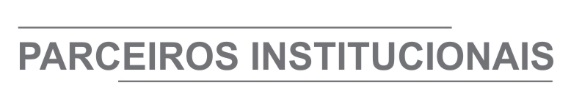 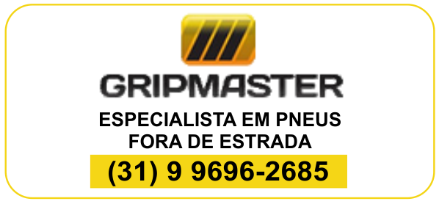 ÓRGÃO LICITANTE: SECRETARIA DE ESTADO DE INFRAESTRUTURA E MOBILIDADEEDITAL:  AVISO DE CONSULTA E AUDIÊNCIA PÚBLICA Nº 05/2021 O Governo do Estado de Minas Gerais, por meio da Secretaria de Estado de Infraestrutura e Mobilidade – SEINFRA, comunica que realizará CONSULTA PÚBLICA pelo prazo de 30 (trinta) dias, para colher sugestões e contribuições para o PROGRAMA DE CONCESSÕES RODOVIÁRIAS – LOTE OURO PRETO. As informações sobre o projeto de concessão, bem como o formulário de modelo de questionamentos e o regulamento com a forma de participação na Consulta estarão disponíveis no site da SEINFRA (http://www.infraestrutura.mg.gov.br) e no site da Unidade de PPP do Estado de Minas Gerais (http://www.parcerias.mg.gov.br), no período de 31/07/2021 até 30/08/2021. As AUDIÊNCIAS PÚBLICAS observarão as regras estabelecidas no Plano Minas Consciente e em regulamento disponível no site da SEINFRA (http://www.infraestrutura.mg.gov.br) e da Unidade PPP do Estado de Minas Gerais (http://www.parcerias.mg.gov.br). As sessões públicas presenciais de AUDIÊNCIAS PÚBLICAS serão realizadas no período de 17/07/2021 até 18/07/2021, nos locais e horários estabelecidos no regulamento e serão transmitidas ao vivo no canal da SEINFRA no Youtube (https:// www.youtube.com/c/SeinfraMG). As instruções para participação das AUDIÊNCIAS PÚBLICAS serão disponibilizadas juntamente com a documentação do projeto nos endereços eletrônicos (http://www.infraestrutura.mg.gov.br) e (http://www.parcerias.mg.gov.br). O Governo do Estado de Minas Gerais, por meio da Secretaria de Estado de Infraestrutura e Mobilidade – SEINFRA, comunica que realizará CONSULTA PÚBLICA pelo prazo de 30 (trinta) dias, para colher sugestões e contribuições para o PROGRAMA DE CONCESSÕES RODOVIÁRIAS – LOTE OURO PRETO. As informações sobre o projeto de concessão, bem como o formulário de modelo de questionamentos e o regulamento com a forma de participação na Consulta estarão disponíveis no site da SEINFRA (http://www.infraestrutura.mg.gov.br) e no site da Unidade de PPP do Estado de Minas Gerais (http://www.parcerias.mg.gov.br), no período de 31/07/2021 até 30/08/2021. As AUDIÊNCIAS PÚBLICAS observarão as regras estabelecidas no Plano Minas Consciente e em regulamento disponível no site da SEINFRA (http://www.infraestrutura.mg.gov.br) e da Unidade PPP do Estado de Minas Gerais (http://www.parcerias.mg.gov.br). As sessões públicas presenciais de AUDIÊNCIAS PÚBLICAS serão realizadas no período de 17/07/2021 até 18/07/2021, nos locais e horários estabelecidos no regulamento e serão transmitidas ao vivo no canal da SEINFRA no Youtube (https:// www.youtube.com/c/SeinfraMG). As instruções para participação das AUDIÊNCIAS PÚBLICAS serão disponibilizadas juntamente com a documentação do projeto nos endereços eletrônicos (http://www.infraestrutura.mg.gov.br) e (http://www.parcerias.mg.gov.br). Informações e esclarecimentos adicionais poderão ser obtidos pelo endereço de e-mail lotesrodoviarios@infraestrutura.mg.gov.br Carolina Rocha Vespúcio Chefe de Gabinete, respondendo legalmente pelos atos do Secretário de Estado de Infraestrutura e Mobilidade, conforme ato de designação publicado no “MG”, em 01/07/2021Informações e esclarecimentos adicionais poderão ser obtidos pelo endereço de e-mail lotesrodoviarios@infraestrutura.mg.gov.br Carolina Rocha Vespúcio Chefe de Gabinete, respondendo legalmente pelos atos do Secretário de Estado de Infraestrutura e Mobilidade, conforme ato de designação publicado no “MG”, em 01/07/2021ÓRGÃO LICITANTE: DEPARTAMENTO DE EDIFICAÇÕES E ESTRADAS DE RODAGEM DE MINAS GERAIS - DEREDITAL:  AVISO DE REVOGAÇÃO - Edital 077/2021Endereço: Av. dos Andradas, 1.120, sala 1009, Belo Horizonte/MG.Informações: Telefone: 3235-1272 - site www.der.mg.gov.br - E-mail: asl@deer.mg.gov.br  Endereço: Av. dos Andradas, 1.120, sala 1009, Belo Horizonte/MG.Informações: Telefone: 3235-1272 - site www.der.mg.gov.br - E-mail: asl@deer.mg.gov.br  OBJETO: O Diretor Geral do Departamento de Edificações e Estradas de Rodagem do Estado Minas Gerais - DER/MG, no uso de suas atribuições, em razão da necessidade de revisão no prazo da obra e no prazo calculado para administração da obra, resolve REVOGAR o Edital 077/2021, cujo objeto é a REFORMA DA MURALHA, DA PASSARELA E DAS GUARITAS, E REFORÇO ESTRUTURAL DA MURALHA DO COMPLEXO PENITENCIÁRIO NELSON HUNGRIA, NO MUNICÍPIO DE CONTAGEM, ESTADO DE MINAS GERAIS, LOCALIZAÇÃO: AVENIDA VP -1 - BAIRRO NOVA CONTAGEM - CONTAGEM/MG. Em decorrência da presente revogação, resta prejudicado o pedido de impugnação apresentado pela empresa IMPERMEAR SERVIÇOS DE ENGENHARIA ‘, em 29/07/2021, perante esta Autarquia.OBJETO: O Diretor Geral do Departamento de Edificações e Estradas de Rodagem do Estado Minas Gerais - DER/MG, no uso de suas atribuições, em razão da necessidade de revisão no prazo da obra e no prazo calculado para administração da obra, resolve REVOGAR o Edital 077/2021, cujo objeto é a REFORMA DA MURALHA, DA PASSARELA E DAS GUARITAS, E REFORÇO ESTRUTURAL DA MURALHA DO COMPLEXO PENITENCIÁRIO NELSON HUNGRIA, NO MUNICÍPIO DE CONTAGEM, ESTADO DE MINAS GERAIS, LOCALIZAÇÃO: AVENIDA VP -1 - BAIRRO NOVA CONTAGEM - CONTAGEM/MG. Em decorrência da presente revogação, resta prejudicado o pedido de impugnação apresentado pela empresa IMPERMEAR SERVIÇOS DE ENGENHARIA ‘, em 29/07/2021, perante esta Autarquia.